Fylgiskjal.Samanburður á ákvæðum frumvarpsins og gildandi laga.LÖG UM SKILAMEÐFERÐ LÁNASTOFNANA OG VERÐBRÉFAFYRIRTÆKJA, NR. 70/2020BREYTING, VERÐI FRUMVARPIÐAÐ LÖGUMI. kafli. Markmið, gildissvið og skilgreiningar.I. kafli. Markmið, gildissvið og skilgreiningar. 1. gr. Markmið.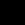  1. gr. Markmið. Markmið laga þessara er að varðveita fjármálastöðugleika og lágmarka neikvæðar afleiðingar fjármálaáfalla með því að vernda tryggðar innstæður og fjárfesta, eignir viðskiptavina og nauðsynlega starfsemi fyrirtækja og lágmarka hættu á að veita þurfi fjárframlög úr ríkissjóði.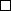 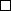  3. gr. Skilgreiningar.  3. gr. Skilgreiningar.  Í lögum þessum er merking eftirtalinna orða og hugtaka sem hér segir:20. Kjarnastarfsemi: Sú starfsemi lánastofnunar, verðbréfafyrirtækis eða samstæðu sem stendur undir verulegum hluta rekstrartekna, hagnaðar eða vörumerkjatekna þess.20. Kjarnastarfs: Sú starfsemi lánastofnunar, verðbréfafyrirtækis eða samstæðu sem stendur undir verulegum hluta rekstrartekna, hagnaðar eða .28. Nauðsynleg starfsemi: Starfsemi, þjónusta eða rekstur sem er svo mikilvæg fyrir raunhagkerfið eða fjármálastöðugleika að veruleg hætta yrði á röskun efnahagsstarfsemi eða stöðugleika ef henni yrði hætt vegna þess hversu umfangsmikil hún er, vegna markaðshlutdeildar hennar, tengsla við aðra starfsemi, flækjustigs eða starfsemi yfir landamæri enda sé sambærileg starfsemi, þjónusta eða rekstur ekki í boði.28. Nauðsynleg starfsemi: Starfsemi, þjónusta eða rekstur sem er svo mikilvæg fyrir raunhagkerfið eða fjármálastöðugleika að veruleg hætta yrði á röskun efnahagsstarfsemi eða stöðugleika ef henni yrði hætt vegna þess hversu umfangsmikil hún er, vegna markaðshlutdeildar hennar, , flækjustigs eða starfsemi yfir landamæri enda sé sambærileg starfsemi, þjónusta eða rekstur ekki í boði.   ,  Ráðherra er heimilt í reglugerð 2) að setja nánari ákvæði um skilgreiningu hugtakanna nauðsynleg starfsemi og kjarnastarfsemi. Ráðherra er heimilt í reglugerð 2) að setja nánari ákvæði um skilgreiningu hugtakanna nauðsynleg starfsemi og kjarnastarfs.III. kafli. Skilaáætlun og skilabærni.III. kafli. Skilaáætlun og skilabærni. 9. gr. Skilaáætlun lánastofnunar og verðbréfafyrirtækis. 9. gr. Skilaáætlun lánastofnunar og verðbréfafyrirtækis.[...][...][...][...] Skilaáætlun skal yfirfarin að lágmarki árlega og uppfærð ef tilefni er til, þ.m.t. ef breytingar verða á rekstri fyrirtækjanna eða ef annað í starfsemi þeirra veldur verulegum breytingum á áætluninni. Fyrirtæki skulu tilkynna skilavaldinu tímanlega um allar breytingar sem gefa tilefni til uppfærslu. Skilaáætlun skal yfirfarin að lágmarki árlega og uppfærð ef tilefni er til, þ.m.t. ef breytingar verða á rekstri fyrirtækjanna eða ef annað í starfsemi þeirra veldur verulegum breytingum á áætluninni. Fyrirtæki skulu tilkynna skilavaldinu tímanlega um allar breytingar sem gefa tilefni til uppfærslu. 10. gr. Skilaáætlun samstæðu. 10. gr. Skilaáætlun samstæðu. Ef skilavaldið fer með samstæðuskilavald skal það útbúa og uppfæra skilaáætlun fyrir samstæðu á grundvelli upplýsinga skv. 12. gr. Samþykkt skilaáætlunar samstæðu skal eiga sér stað að undangengnu samstarfi við skilastjórnvöld dótturfélaga og ef við á í samráði við skilastjórnvöld þar sem mikilvæg útibú eru með starfsemi. Skilaáætlun samstæðu, þ.m.t. allar breytingar sem verða á áætluninni, skal senda til viðeigandi eftirlitsstjórnvalda. Ef skilavaldið fer með samstæðuskilavald skal það útbúa og uppfæra skilaáætlun fyrir samstæðu á grundvelli upplýsinga skv. 12. gr. Samþykkt skilaáætlunar samstæðu skal eiga sér stað að undangengnu samstarfi við skilastjórnvöld dótturfélaga og ef við á í samráði við skilastjórnvöld þar sem mikilvæg útibú eru með starfsemi. Skilaáætlun samstæðu, þ.m.t. allar breytingar sem verða á áætluninni, skal senda til viðeigandi eftirlitsstjórnvalda. Þegar skilavaldið fer ekki með samstæðuskilavald skv. 1. mgr. getur það þó ákveðið að gera sjálfstæða skilaáætlun skv. 9. gr. fyrir dótturfélög sem eru lánastofnanir eða verðbréfafyrirtæki. Um málsmeðferð vegna skilaáætlunar dótturfélags fer skv. 6. og 7. mgr. Þegar skilavaldið fer ekki með samstæðuskilavald skv. 1. mgr. getur það þó ákveðið að gera sjálfstæða skilaáætlun skv. 9. gr. fyrir dótturfélög sem eru lánastofnanir eða verðbréfafyrirtæki. Um málsmeðferð vegna skilaáætlunar dótturfélags fer skv. 6. og 7. mgr. Í skilaáætlun samstæðu skulu koma fram aðgerðir vegna skilameðferðar samstæðu í heild sem og aðgerðir sem taka til einstakra fyrirtækja eða eininga innan samstæðu og skilameðferðar þeirra. Skilaáætlun samstæðu skal taka mið af þeim efnisatriðum sem fram koma í 9. gr., þ.m.t. uppfærslu skilaáætlunar. Skilaáætlun samstæðu skal taka mið af þeim efnisatriðum sem fram koma í 9. gr., þ.m.t. uppfærslu skilaáætlunar.[...][...] 11. gr. Einföld skilaáætlun. 11. gr. Einföld skilaáætlun. Skilavaldið ákveður hvort gera skuli einfalda skilaáætlun fyrir fyrirtæki eða samstæðu. Skilyrði fyrir einfaldri skilaáætlun eru að rekstrarerfiðleikar fyrirtækis eða samstæðu og eftir atvikum slitameðferð hafi ekki í för með sér verulega neikvæð áhrif á fjármálakerfið, önnur fyrirtæki, miðlun fjármagns í fjármálakerfinu eða hagkerfið. Skilavaldið ákveður hvort gera skuli einfalda skilaáætlun fyrir fyrirtæki eða samstæðu. Skilyrði fyrir einfaldri skilaáætlun eru að rekstrarerfiðleikar fyrirtækis eða samstæðu og eftir atvikum slitameðferð hafi ekki í för með sér verulega neikvæð áhrif á fjármálakerfið, önnur fyrirtæki,  eða hagkerfið. 14. gr. Mat á skilabærni samstæðu. 14. gr. Mat á skilabærni samstæðu. Ef skilavaldið fer með samstæðuskilavald skal það leggja mat á skilabærni samstæðu. Mat á skilabærni skal fara fram samhliða gerð skilaáætlunar samstæðu skv. 10. gr. og taka mið af þeim efnisatriðum sem fram koma í 13. gr. Ef skilavaldið fer með samstæðuskilavald skal það leggja mat á skilabærni samstæðu. Mat á skilabærni skal fara fram samhliða gerð skilaáætlunar samstæðu skv. 10. gr.  mið af þeim efnisatriðum sem fram koma í 13. gr.[...][...] 15. gr. Annmarkar á skilabærni. 15. gr. Annmarkar á skilabærni. Komi í ljós verulegir annmarkar á skilabærni fyrirtækis við mat skv. 13. gr. skal tilkynna það skriflega til fyrirtækisins og skilastjórnvalda þar sem mikilvæg útibú eru með starfsemi. Tilkynning skv. 1. málsl. skal fresta gerð skilaáætlunar uns skilavaldið samþykkir aðgerðir sem ætlað er að ráða bót á þeim annmörkum sem um ræðir. Komi í ljós verulegir annmarkar á skilabærni fyrirtækis við mat skv. 13. gr. skal tilkynna það skriflega til fyrirtækisins og skilastjórnvalda þar sem mikilvæg útibú eru með starfsemi. Tilkynning skv. 1. málsl. skal fresta gerð skilaáætlunar uns skilavaldið samþykkir aðgerðir sem ætlað er að ráða bót á þeim annmörkum sem um ræðir. Fyrirtæki skal innan fjögurra mánaða frá móttöku tilkynningar skv. 1. mgr. senda skilavaldinu tillögur um aðgerðir til að ráða bót á þeim annmörkum sem taldir eru vera fyrir hendi. Skilavaldið leggur mat á aðgerðir fyrirtækisins og hvort úrbætur séu mögulegar. Fyrirtæki skal innan fjögurra mánaða frá móttöku tilkynningar skv. 1. mgr. senda skilavaldinu tillögur um aðgerðir til að ráða bót á þeim annmörkum sem taldir eru vera fyrir hendi. Skilavaldið leggur mat á aðgerðir fyrirtækisins og hvort úrbætur séu mögulegar. Teljist aðgerðir fyrirtækisins ekki nægjanlegar til þess að ráða bót á annmörkum á skilabærni skal þess krafist með skriflegri tilkynningu að gripið verði til einhverra eftirfarandi aðgerða:    1. Að fyrirtækið endurskoði samninga um fjárstuðning innan samstæðu samkvæmt lögum um fjármálafyrirtæki eða fari yfir hvort gera skuli slíka samninga.
    2. Að fyrirtækið geri þjónustusamninga við aðila innan eða utan samstæðunnar til að tryggja áframhaldandi nauðsynlega starfsemi.
    3. Að fyrirtækið takmarki safn áhættuskuldbindinga, bæði gagnvart einstökum aðilum og eins að samtölu.
    4. Að fyrirtækið veiti tíðari eða reglulegar viðbótarupplýsingar um atriði sem varða skilameðferð.
    5. Að fyrirtækið selji tilteknar eignir.
    6. Að fyrirtækið dragi úr eða hætti tiltekinni starfsemi eða hætti við fyrirhugaða starfsemi.
    7. Að dregið verði úr eða hætt sölu eða þróun á tilteknum fjármálaafurðum.
    8. Að skipulag fyrirtækisins eða lögaðila undir beinum eða óbeinum yfirráðum þess verði einfaldað þannig að hægt sé að aðskilja nauðsynlega starfsemi frá öðrum starfsþáttum við beitingu skilaúrræða.
    9. Að fyrirtækið eða móðurfélag þess stofni eignarhaldsfélag á fjármálasviði annaðhvort hér á landi eða í öðru aðildarríki.
    10. Að fyrirtækið eða eining gefi út hæfar skuldbindingar til þess að mæta lágmarkskröfum um eigið fé og hæfar skuldbindingar skv. IV. kafla.
    11. Að fyrirtækið eða eining grípi til annarra aðgerða til þess að mæta lágmarkskröfum um eigið fé og hæfar skuldbindingar skv. IV. kafla, svo sem endursemji um skilmála hæfra skuldbindinga, viðbótar eigið fé þáttar 1 eða þáttar 2 sem það hefur gefið út, til þess að ákvörðun um niðurfærslu eða umbreytingu slíkra skuldbindinga eða fjármagnsgerninga nái fram að ganga.
    12. Að blandað eignarhaldsfélag, sé það móðurfélag fyrirtækisins, stofni aðskilið eignarhaldsfélag á fjármálasviði sem taki við stjórn fyrirtækisins til að auðvelda skilameðferð og koma í veg fyrir að skilaaðgerðir hafi neikvæð áhrif á ófjárhagslegan hluta samstæðu. Teljist aðgerðir fyrirtækisins ekki nægjanlegar til þess að ráða bót á annmörkum á skilabærni skal þess krafist með skriflegri tilkynningu að gripið verði til einhverra eftirfarandi aðgerða:    1. Að fyrirtækið endurskoði samninga um fjárstuðning innan samstæðu samkvæmt lögum um fjármálafyrirtæki eða fari yfir hvort gera skuli slíka samninga.
    2. Að fyrirtækið geri þjónustusamninga við aðila innan eða utan samstæðunnar til að tryggja áframhaldandi nauðsynlega starfsemi.
    3. Að fyrirtækið takmarki safn áhættuskuldbindinga, bæði gagnvart einstökum aðilum og eins að samtölu.
    4. Að fyrirtækið veiti tíðari eða reglulegar viðbótarupplýsingar um atriði sem varða skilameðferð.
    5. Að fyrirtækið selji tilteknar eignir.
    6. Að fyrirtækið dragi úr eða hætti tiltekinni starfsemi eða hætti við fyrirhugaða starfsemi.
    7. Að dregið verði úr eða hætt sölu eða þróun á tilteknum fjármálaafurðum.
    8. Að skipulag fyrirtækisins eða lögaðila undir beinum eða óbeinum yfirráðum þess verði einfaldað þannig að hægt sé að aðskilja nauðsynlega starfsemi frá öðrum starfsþáttum við beitingu skilaúrræða.
    9. Að fyrirtækið eða móðurfélag þess stofni eignarhaldsfélag á fjármálasviði annaðhvort hér á landi eða í öðru aðildarríki.
    10. Að fyrirtækið eða eining gefi út hæfar skuldbindingar til þess að mæta lágmarkskröfum um  og hæfar skuldbindingar skv. IV. kafla.
    11. Að fyrirtækið eða eining grípi til annarra aðgerða til þess að mæta lágmarkskröfum um  og hæfar skuldbindingar skv. IV. kafla, svo sem endursemji um skilmála hæfra skuldbindinga, viðbótar eigið fé þáttar 1 eða þáttar 2 sem það hefur gefið út, til þess að ákvörðun um niðurfærslu eða umbreytingu slíkra skuldbindinga eða fjármagnsgerninga nái fram að ganga.
    12. Að blandað eignarhaldsfélag, sé það móðurfélag fyrirtækisins, stofni aðskilið eignarhaldsfélag á fjármálasviði sem taki við stjórn fyrirtækisins til að auðvelda skilameðferð og koma í veg fyrir að skilaaðgerðir hafi neikvæð áhrif á . Fyrirtæki skal innan mánaðar frá móttöku tilkynningar skv. 3. mgr. senda skilavaldinu áætlun um hvernig það hyggst framfylgja þeim aðgerðum sem það krefst. Fyrirtæki skal innan mánaðar frá móttöku tilkynningar skv. 3. mgr. senda skilavaldinu áætlun um hvernig það hyggst framfylgja þeim aðgerðum sem krefst. 16. gr. Málsmeðferð vegna annmarka á skilabærni samstæðu.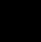  16. gr. Málsmeðferð vegna annmarka á skilabærni samstæðu.[...][...] Í skýrslu skv. 1. mgr. skal eftirfarandi koma fram:
    1. Greining á þeim verulegu annmörkum sem koma í veg fyrir skilvirkni skilaúrræða og skilaheimilda.
    2. Umfjöllun og mat á áhrifum annmarkanna á viðskiptaáætlun viðkomandi fyrirtækis eða einingar.
    3. Nauðsynlegar og æskilegar leiðir til að ráða bót á þeim annmörkum sem um ræðir. Í skýrslu skv. 1. mgr. skal eftirfarandi koma fram:
    1. Greining á þeim verulegu annmörkum sem koma í veg fyrir skilvirkni skilaúrræða og skilaheimilda.
    2. Umfjöllun og mat á áhrifum annmarkanna á viðskiptaáætlun viðkomandi fyrirtækis eða einingar.
    3. Nauðsynlegar og æskilegar leiðir til að ráða bót á þeim annmörkum sem um ræðir.[...][...][...][...] Skilavaldið skal innan fjögurra mánaða frá tilkynningu skv. 2. málsl. 3. mgr. leitast við að taka sameiginlega ákvörðun með skilastjórnvöldum skv. 2. og 3. tölul. 1. mgr. um aðgerðir á grundvelli 3. mgr. og 3. mgr. 15. gr. til að ráða bót á annmörkum á skilabærni samstæðu. Ef engar athugasemdir eða tillögur berast frá móðurfélagi í efsta þrepi samstæðu skv. 1. málsl. 3. mgr. skal skilavaldið leitast við að taka sameiginlega ákvörðun með skilastjórnvöldum skv. 2. og 3. tölul. 1. mgr. innan fjögurra mánaða frá því að frestur til athugasemda skv. 1. málsl. 3. mgr. er liðinn. Skilavaldið skal innan fjögurra mánaða frá tilkynningu skv. 2. málsl. 3. mgr. leitast við að taka sameiginlega ákvörðun með skilastjórnvöldum skv. 2. og 3. tölul. 1. mgr. um aðgerðir á grundvelli 3. mgr. og 3. mgr. 15. gr. til að ráða bót á annmörkum á skilabærni samstæðu. Ef engar athugasemdir eða tillögur berast frá móðurfélagi í efsta þrepi samstæðu skv. 1. málsl. 3. mgr. skal skilavaldið leitast við að taka sameiginlega ákvörðun með skilastjórnvöldum skv. 2. og 3. tölul. 1. mgr. innan  mánaða frá því að frestur til athugasemda skv. 1. málsl. 3. mgr. er liðinn. Ef sameiginleg ákvörðun liggur ekki fyrir innan tímamarka skv. 4. mgr. skal skilavaldið taka sjálfstæða ákvörðun um aðgerðir skv. 3. mgr. 15. gr. og tilkynna ákvörðunina til móðurfélags og skilastjórnvalda skv. 2. og 3. tölul. 1. mgr. Ákvörðunin skal rökstudd og skal tekið tillit til mats skilastjórnvalda að því marki sem unnt er. Ákvörðuninni skal frestað hafi skilastjórnvald skv. 2. eða 3. tölul. 1. mgr. vísað málinu til Eftirlitsstofnunar EFTA eða Evrópsku bankaeftirlitsstofnunarinnar í samræmi við lög um evrópskt eftirlitskerfi á fjármálamarkaði fyrir lok tímafrests skv. 4. mgr. og skal skilavaldið bíða ákvörðunar sem Eftirlitsstofnun EFTA kann að taka. Ákvörðun skilavaldsins skal vera í samræmi við niðurstöðu Eftirlitsstofnunar EFTA. Ef sameiginleg ákvörðun liggur ekki fyrir innan tímamarka skv. mgr. skal skilavaldið taka sjálfstæða ákvörðun um aðgerðir skv. 3. mgr. 15. gr. og tilkynna ákvörðunina til móðurfélags og skilastjórnvalda skv. 2. og 3. tölul. 1. mgr. Ákvörðunin skal rökstudd og skal tekið tillit til mats skilastjórnvalda að því marki sem unnt er. Ákvörðuninni skal frestað hafi skilastjórnvald skv. 2. eða 3. tölul. 1. mgr. vísað málinu til Eftirlitsstofnunar EFTA eða Evrópsku bankaeftirlitsstofnunarinnar í samræmi við lög um evrópskt eftirlitskerfi á fjármálamarkaði fyrir lok tímafrests skv. mgr. og skal skilavaldið bíða ákvörðunar sem Eftirlitsstofnun EFTA kann að taka. Ákvörðun skilavaldsins skal vera í samræmi við niðurstöðu Eftirlitsstofnunar EFTA. Ef skilavaldið fer ekki með samstæðuskilavald getur það, þrátt fyrir . mgr., krafist þess að dótturfélag grípi til aðgerða skv. 2. og 3. mgr. 15. gr. Móðurfélag skal innan mánaðar frá móttöku ákvörðunar skv. . eða . mgr. senda skilavaldinu áætlun um hvernig það hyggst framfylgja þeim aðgerðum sem það krefst.IV. kafli. Lágmarkskrafa um eiginfjárgrunn og hæfar skuldbindingar.IV. kafli. Lágmarkskrafa um eiginfjárgrunn og hæfar skuldbindingar. 17. gr. Lágmarkskrafa um eiginfjárgrunn og hæfar skuldbindingar. 17. gr. Lágmarkskrafa um eiginfjárgrunn og hæfar skuldbindingar. Fyrirtæki skulu ávallt uppfylla lágmarkskröfu um eiginfjárgrunn og hæfar skuldbindingar. Lágmarkskröfuna skal reikna sem fjárhæð eiginfjárgrunns og hæfra skuldbindinga í hlutfalli af samtölu heildarskuldbindinga og eiginfjárgrunns fyrirtækis. Skuldbindingar vegna afleiðusamninga skulu teljast með heildarskuldbindingum að því gefnu að tekið sé fullt tillit til greiðslujöfnunarréttar mótaðila. Fyrirtæki skulu ávallt uppfylla lágmarkskröfu um eiginfjárgrunn og hæfar skuldbindingar. Lágmarkskröfuna skal reikna sem fjárhæð eiginfjárgrunns og hæfra skuldbindinga í hlutfalli af . Skuldbindingar vegna afleiðusamninga skulu teljast með heildarskuldbindingum að því gefnu að tekið sé fullt tillit til greiðslujöfnunarréttar mótaðila.[...][...][...][...][...][...][...] Þegar löggjöf ríkis utan Evrópska efnahagssvæðisins gildir um skuldbindingu getur skilavaldið krafið fyrirtæki um að sýna fram á að ákvörðun þess um niðurfærslu eða umbreytingu á slíkri skuldbindingu geti náð fram að ganga samkvæmt löggjöf hlutaðeigandi ríkis. Í slíkum tilfellum skal tekið tillit til samningsskilmála skuldbindingarinnar, alþjóðlegra samninga um viðurkenningu á skilameðferð og annarra atriða sem máli skipta. Telji skilavaldið að ákvörðun um niðurfærslu eða umbreytingu skuldbindingar í ríki utan Evrópska efnahagssvæðisins nái ekki fram að ganga samkvæmt löggjöf hlutaðeigandi ríkis skal skuldbindingin undanskilin við útreikning á lágmarkskröfu um eiginfjárgrunn og hæfar skuldbindingar. Seðlabanki Íslands skal setja reglur 2) um aðferðafræði og viðmið vegna ákvörðunar um lágmarkskröfu eiginfjárgrunns og hæfra skuldbindinga skv. 3. mgr. 21. gr. 21. gr.[...][...] 22. gr. Eftirlit skilavalds. 22. gr. Eftirlit skilavalds. Skilavaldið skal krefjast þess og sannreyna að fyrirtæki og einingar skv. b–d-lið 1. mgr. 2. gr. uppfylli skyldur skv. 17., 18. [og 20. gr.] 1) Ákvarðanir skilavaldsins skulu teknar samhliða þróun og viðhaldi skilaáætlana. Skilavaldið skal krefjast þess og sannreyna að fyrirtæki og einingar skv. b–d-lið 1. mgr. 2. gr. uppfylli skyldur skv. 17., 18. [og 20. gr.] 1) Ákvarðanir skilavaldsins skulu teknar samhliða þróun og viðhaldi skilaáætlana. [...][...] Seðlabanki Íslands skal setja reglur um form og skilgreiningar vegna upplýsingaskipta skv. 2. mgr. Seðlabanki Íslands skal setja reglur um form og skilgreiningar vegna upplýsingaskipta skv. . mgr.V. kafli. Ýmsar aðgerðir til að undirbúa skilameðferð og forðast fall fyrirtækis.V. kafli. Ýmsar aðgerðir til að undirbúa skilameðferð og forðast fall fyrirtækis. 23. gr. Samningsskilmálar vegna niðurfærslu eða umbreytingar, þ.m.t. við eftirgjöf. 23. gr. Samningsskilmálar vegna niðurfærslu eða umbreytingar, þ.m.t. við eftirgjöf.[...][...] Ákvæði 1. mgr. gildir ekki um skuldbindingu sem:
    1. er undanþegin eftirgjöf skv. 2. mgr. 56. gr.,
    2. er innstæða sem fellur undir [a-lið 1. tölul. 1. mgr. 85. gr. a],
    3. getur verið háð niðurfærslu eða umbreytingu á grundvelli heimildar samkvæmt lögum í ríki utan Evrópska efnahagssvæðisins eða á grundvelli heimildar samkvæmt bindandi samningi sem gerður hefur verið við viðkomandi ríki utan Evrópska efnahagssvæðisins. Ákvæði 1. mgr. gildir skuldbindingu sem:
    1. r undanþegin eftirgjöf skv. 2. mgr. 56. gr.
    2. r innstæða sem fellur undir [a-lið 1. tölul. 1. mgr. 85. gr. a]
    3. [...][...][...][...][...] Skilavaldið getur krafið viðkomandi fyrirtæki eða einingu um lögfræðiálit á skuldbindingargildi samningsskilmála skv. 1. mgr. fyrir gagnaðila. Skilavaldið getur krafið viðkomandi fyrirtæki eða einingu um lögfræðiálit á skuldbindingargildi samningsskilmála skv. 1. mgr. fyrir gagnaðila. Þrátt fyrir að fyrirtæki eða eining vanræki að setja samningsskilmála skv. 1. mgr. um skuldbindingu getur skilavaldið beitt heimildum sínum og niðurfært eða umbreytt viðkomandi skuldbindingu. Þrátt fyrir að fyrirtæki eða eining vanræki að setja samningsskilmála skv. 1. mgr. um skuldbindingu getur skilavaldið beitt heimildum sínum og niðurfært eða umbreytt viðkomandi skuldbindingu. Seðlabanki Íslands skal setja nánari reglur um efni samningsskilmála skv. 1. mgr. og skrá yfir skuldbindingar sem undanþága skv. 2. mgr. gildir um. Seðlabanki Íslands  reglur um efni samningsskilmála skv. 1. mgr. skrá yfir skuldbindingarVI. kafli. Niðurfærsla og umbreyting fjármagnsgerninga.VI. kafli. Niðurfærsla og umbreyting fjármagnsgerninga . 27. gr. Skilyrði fyrir niðurfærslu og umbreytingu. 27. gr. Skilyrði fyrir niðurfærslu og umbreytingu. Skilavaldið skal án tafar, í samræmi við 28. gr., niðurfæra eða umbreyta fjármagnsgerningum fyrirtækis eða einingar skv. b–d-lið 1. mgr. 2. gr. í eignarhluti ef einhver af eftirtöldum tilvikum eiga við:
    1. Ákvörðun liggur fyrir um að skilyrði skilameðferðar skv. 1. mgr. 35. gr. séu uppfyllt, án þess þó að gripið hafi verið til skilaaðgerða.
    2. Fjármálaeftirlitið hefur tekið ákvörðun um að fyrirtækið eða einingin sé ekki lengur rekstrarhæf nema gripið verði til niðurfærslu eða umbreytingar fjármagnsgerninga.
    3. Fjármálaeftirlitið og lögbært stjórnvald dótturfélags eða samstæðu hafa tekið sameiginlega ákvörðun um að samstæða sé ekki lengur rekstrarhæf nema með niðurfærslu eða umbreytingu fjármagnsgerninga, enda sé um að ræða fjármagnsgerninga sem útgefnir eru af dótturfélagi í þeim tilgangi að uppfylla kröfur um eiginfjárgrunn þess og samstæðu.
    4. Fjármálaeftirlitið, sem eftirlitsaðili á samstæðugrunni, hefur tekið ákvörðun um að samstæða sé ekki lengur rekstrarhæf nema með niðurfærslu eða umbreytingu fjármagnsgerninga, enda sé um að ræða fjármagnsgerninga sem útgefnir eru af móðurfélagi í þeim tilgangi að uppfylla kröfur um eiginfjárgrunn þess eða samstæðu.
    5. Fyrirtæki eða eining hefur óskað eftir sérstökum opinberum fjárstuðningi nema um sé að ræða aðstæður sem kveðið er á um í 2. tölul. c-liðar 2. tölul. 1. mgr. 3. gr. Skilavaldið skal án tafar, í samræmi við 28. gr., niðurfæra eða umbreyta fjármagnsgerningum fyrirtæki eða eining skv. b–d-lið 1. mgr. 2. gr. í eignarhluti ef einhver af eftirtöldum tilvikum eiga við:
    1. Ákvörðun liggur fyrir um að skilyrði skilameðferðar skv. 35. gr. séu uppfyllt, án þess þó að gripið hafi verið til skilaaðgerða.
    2. Fjármálaeftirlitið hefur tekið ákvörðun um að fyrirtækið eða einingin sé ekki lengur rekstrarhæf nema gripið verði til niðurfærslu eða umbreytingar fjármagnsgerninga.
    3. Fjármálaeftirlitið og lögbært stjórnvald dótturfélags eða samstæðu hafa tekið sameiginlega ákvörðun um að samstæða sé ekki lengur rekstrarhæf nema með niðurfærslu eða umbreytingu fjármagnsgerninga, enda sé um að ræða fjármagnsgerninga sem útgefnir eru af dótturfélagi í þeim tilgangi að uppfylla kröfur um eiginfjárgrunn þess og samstæðu.
    4. Fjármálaeftirlitið, sem eftirlitsaðili á samstæðugrunni, hefur tekið ákvörðun um að samstæða sé ekki lengur rekstrarhæf nema með niðurfærslu eða umbreytingu fjármagnsgerninga, enda sé um að ræða fjármagnsgerninga sem útgefnir eru af móðurfélagi í þeim tilgangi að uppfylla kröfur um eiginfjárgrunn þess eða samstæðu.
    5. Fyrirtæki eða eining hefur óskað eftir sérstökum opinberum fjárstuðningi nema um sé að ræða aðstæður sem kveðið er á um í 2. tölul. c-liðar 2. tölul. 1. mgr. 3. gr. Niðurfærslu eða umbreytingu fjármagnsgerninga skv. 1. mgr. má ýmist beita án skilaaðgerða eða samhliða þeim enda séu þá skilyrði skilameðferðar skv. 1. mgr. 35. gr. uppfyllt. Niðurfærslu eða umbreytingu fjármagnsgerninga skv. 1. mgr. má ýmist beita án skilaaðgerða eða samhliða þeim enda séu þá skilyrði skilameðferðar skv. 35. gr. uppfyllt. 28. gr. Framkvæmd niðurfærslu og umbreytingar. 28. gr. Framkvæmd niðurfærslu og umbreytingar. Niðurfærsla eða umbreyting fjármagnsgerninga skv. 27. gr. skal [vera í samræmi við forgangsröð krafna við skila- og slitameðferð skv. 85. gr. a og fara fram á eftirfarandi hátt]: 1)
    1. Almennt eigið fé þáttar 1 er fyrst niðurfært sem nemur tapi fyrirtækis eða einingar og að því marki sem geta þess leyfir. Gripið er til annarrar eða beggja aðgerða skv. 1. mgr. 63. gr. gagnvart eigendum gerninga sem teljast til almenns eigin fjár þáttar 1.
    2. Höfuðstóll viðbótar eigin fjár þáttar 1 er því næst niðurfærður eða honum umbreytt í almennt eigið fé þáttar 1, eða hvort tveggja, að því marki sem nauðsynlegt er til að ná markmiðum skilameðferðar skv. 1. gr. eða að því marki sem unnt er miðað við umfang viðeigandi fjármagnsgerninga, hvort sem er lægra.
    3. Höfuðstóll gerninga sem teljast til þáttar 2 er að lokum niðurfærður eða honum umbreytt í almennt eigið fé þáttar 1, eða hvort tveggja, að því marki sem nauðsynlegt er til að ná markmiðum skilameðferðar skv. 1. gr. eða að því marki sem unnt er miðað við umfang viðeigandi fjármagnsgerninga, hvort sem er lægra. Niðurfærsla eða umbreyting fjármagnsgerninga skv. 27. gr. skal [vera í samræmi við forgangsröð krafna við skila- og slitameðferð skv. 85. gr. a og fara fram á eftirfarandi hátt]: 1)
    1. Almennt eigið fé þáttar 1 er fyrst niðurfært sem nemur tapi fyrirtækis eða einingar og að því marki sem geta þess leyfir. Gripið er til annarrar eða beggja aðgerða skv. 1. mgr. 63. gr. gagnvart eigendum gerninga sem teljast til almenns eigin fjár þáttar 1.
    2. Höfuðstóll viðbótar eigin fjár þáttar 1 er því næst niðurfærður eða honum umbreytt í almennt eigið fé þáttar 1, eða hvort tveggja, að því marki sem nauðsynlegt er til að ná markmiðum skilameðferðar skv. 1. gr. eða að því marki sem unnt er miðað við umfang viðeigandi fjármagnsgerninga, hvort sem er lægra.
    3. Höfuðstóll gerninga sem teljast til þáttar 2 er að lokum niðurfærður eða honum umbreytt í almennt eigið fé þáttar 1, eða hvort tveggja, að því marki sem nauðsynlegt er til að ná markmiðum skilameðferðar skv. 1. gr. eða að því marki sem unnt er miðað við umfang viðeigandi fjármagnsgerninga, hvort sem er lægra. Þegar höfuðstóll viðeigandi fjármagnsgernings er niðurfærður:
    1. Skal niðurfærslan vera endanleg en þó með fyrirvara um mögulega uppfærslu skv. 3. mgr. 55. gr.
    2. Er hvorki til staðar skuldbinding gagnvart eiganda viðeigandi fjármagnsgernings vegna niðurfærðrar fjárhæðar gerningsins nema um sé að ræða skuldbindingu sem þegar var áfallin né skuldbinding vegna skaðabótakröfu sem kann að koma fram vegna ágreinings um lögmæti niðurfærslunnar.
    3. Á eigandi viðeigandi fjármagnsgernings ekki rétt á öðrum skaðabótum en skv. 3. mgr. Þegar höfuðstóll viðeigandi fjármagnsgernings  er niðurfærður:
    1. Skal niðurfærslan vera endanleg en þó með fyrirvara um mögulega uppfærslu skv. 3. mgr. 55. gr.
    2. Er hvorki til staðar skuldbinding gagnvart eiganda viðeigandi fjármagnsgernings vegna niðurfærðrar fjárhæðar gerningsins nema um sé að ræða skuldbindingu sem þegar var áfallin né skuldbinding vegna skaðabótakröfu sem kann að koma fram vegna ágreinings um lögmæti niðurfærslunnar.
    3. Á eigandi viðeigandi fjármagnsgernings ekki rétt á öðrum skaðabótum en skv. 3. mgr. Skilavaldið getur krafist þess að fyrirtæki eða eining gefi út fjármagnsgerninga sem teljast til almenns eigin fjár þáttar 1 til eigenda viðeigandi fjármagnsgerninga til að koma umbreytingu á viðeigandi fjármagnsgerningum í framkvæmd skv. 2. tölul. 1. mgr. Slík umbreyting er einungis heimil þegar eftirfarandi skilyrði eru fyrir hendi:
    1. Fjármagnsgerningarnir eru gefnir út af fyrirtækinu eða móðurfélagi þess með samþykki skilavaldsins eða, ef við á, skilastjórnvaldi móðurfélagsins.
    2. Fjármagnsgerningarnir eru gefnir út á undan sérhverjum gerningum vegna fjárframlags úr ríkissjóði skv. XIII. kafla.
    3. Fjármagnsgerningarnir eru gefnir út og framseldir án tafar eftir umbreytingu.
    4. Umreikningsgengi, sem ákvarðar fjölda útgefinna gerninga sem teljast til almenns eigin fjár þáttar 1, er í samræmi við 64. gr. Skilavaldið getur krafist þess að fyrirtæki eða eining gefi út fjármagnsgerninga sem teljast til almenns eigin fjár þáttar 1 til eigenda viðeigandi fjármagnsgerninga til að koma umbreytingu á viðeigandi fjármagnsgerningum í framkvæmd skv. 2. tölul. 1. mgr. Slík umbreyting er einungis heimil þegar eftirfarandi skilyrði eru fyrir hendi:
    1. Fjármagnsgerningarnir eru gefnir út af fyrirtækinu eða móðurfélagi þess með samþykki skilavaldsins eða, ef við á, skilastjórnvaldi móðurfélagsins.
    2. Fjármagnsgerningarnir eru gefnir út á undan sérhverjum gerningum vegna fjárframlags úr ríkissjóði skv. XIII. kafla.
    3. Fjármagnsgerningarnir eru gefnir út og framseldir án tafar eftir umbreytingu.
    4. Umreikningsgengi, sem ákvarðar fjölda útgefinna sem teljast til almenns eigin fjár þáttar 1, er í samræmi við 64. gr. 29. gr. Málsmeðferð við niðurfærslu og umbreytingu á samstæðugrunni. 29. gr. Málsmeðferð við niðurfærslu og umbreytingu á samstæðugrunni. Áður en ákvörðun er tekin um niðurfærslu eða umbreytingu fjármagnsgerninga skv. 2.–5. tölul. 1. mgr. 27. gr., sem gefnir eru út af dótturfélagi til að uppfylla kröfur um eiginfjárgrunn þess og samstæðu, skal:
    1. tilkynna án tafar viðeigandi lögbærum stjórnvöldum þegar til greina kemur að taka ákvörðun um niðurfærslu eða umbreytingu fjármagnsgerninga,
    2. tilkynna það án tafar lögbærum stjórnvöldum fyrirtækis eða einingar sem gaf út þá fjármagnsgerninga sem til greina kemur að taka ákvörðun um að niðurfæra eða umbreyta skv. 3. tölul. 1. mgr. 27. gr. Áður en ákvörðun er tekin um niðurfærslu eða umbreytingu fjármagnsgerninga skv. 2.–5. tölul. 1. mgr. 27. gr., sem gef eru út af dótturfélagi til að uppfylla kröfur um eiginfjárgrunn þess og samstæðu, skal:
    1. tilkynna  viðeigandi lögbærum stjórnvöldum þegar til greina kemur að taka ákvörðun um niðurfærslu eða umbreytingu fjármagnsgerninga,
    2. tilkynna það án tafar lögbærum stjórnvöldum fyrirtækis eða einingar sem gaf út þá fjármagnsgerninga sem til greina kemur að taka ákvörðun um að niðurfæra eða umbreyta skv. 3. tölul. 1. mgr. 27. gr.VII. kafli. Mat á eignum og skuldbindingum.VII. kafli. Mat á eignum og skuldbindingum. 30. gr. Virðismat. 30. gr. Virðismat. Skilavaldið skal láta óháðan aðila framkvæma sanngjarnt, varfærið og raunhæft mat á virði eigna og skuldbindinga fyrirtækis eða einingar skv. b–d-lið 1. mgr. 2. gr. áður en gripið er til skilaaðgerða eða niðurfærslu og umbreytingar fjármagnsgerninga skv. 27. gr. Skilavaldið skal láta óháðan aðila framkvæma sanngjarnt, varfærið og raunhæft mat á virði eigna og skuldbindinga fyrirtækis eða einingar skv. b–d-lið 1. mgr. 2. gr. áður en gripið er til skilaaðgerða eða niðurfærslu og umbreytingar fjármagnsgerninga skv. 27. gr. Virðismat skal upplýsa um hvort skilyrði skilameðferðar skv. 1. mgr. 35. gr. eða niðurfærslu og umbreytingar fjármagnsgerninga skv. 27. gr. eru fyrir hendi. Þá skal virðismatið leggja grunn að ákvörðun um eftirfarandi:
    1. hvaða skilaaðgerðir eru viðeigandi gagnvart fyrirtæki eða einingu,
    2. umfang niðurfærslu á hlutafé eða öðrum eignarhlutum og umfang niðurfærslu eða umbreytingar fjármagnsgerninga,
    3. umfang niðurfærslu eða umbreytingar á  skuldbindingum þegar skilaúrræðinu eftirgjöf er beitt,
    4. hvaða eignir, réttindi, skuldbindingar eða eignarhluti skuli framselja þegar skilaúrræðum um framsal til brúarstofnunar eða uppskiptingar eigna er beitt og hvaða endurgjald skuli greiða til fyrirtækis eða einingar í skilameðferð eða ef við á félagsaðila,
    5. hvaða eignir, réttindi, skuldbindingar eða eignarhluti skuli selja þegar úrræði um sölu rekstrar er beitt og hvað telst til viðskiptalegra forsendna skv. B-hluta X. kafla,
    6. hvernig tryggja megi að tekið sé fullt tillit til rýrnunar eigna á þeim tíma þegar skilaúrræðum eða niðurfærslu og umbreytingu fjármagnsgerninga er beitt. Virðismat skal upplýsa um hvort skilyrði skilameðferðar skv. 1. mgr. 35. gr. eða niðurfærslu og umbreytingar fjármagnsgerninga skv. 27. gr. eru fyrir hendi. Þá skal virðismatið leggja grunn að ákvörðun um eftirfarandi:
    1. hvaða skilaaðgerðir eru viðeigandi gagnvart fyrirtæki eða einingu,
    2. umfang niðurfærslu á hlutafé eða öðrum eignarhlutum og umfang niðurfærslu eða umbreytingar fjármagnsgerninga,
    3. umfang niðurfærslu eða umbreytingar á [eftirgefanlegum skuldbindingum þegar skilaúrræðinu eftirgjöf er beitt,
    4. hvaða eignir, réttindi, skuldbindingar eða eignarhluti skuli framselja þegar skilaúrræðum um framsal til brúarstofnunar eða uppskiptingar eigna er beitt og hvaða endurgjald skuli greiða til fyrirtækis eða einingar í skilameðferð eða ef við á félagsaðila,
    5. hvaða eignir, réttindi, skuldbindingar eða eignarhluti skuli selja þegar úrræði um sölu rekstrar er beitt og hvað telst til viðskiptalegra forsendna skv. B-hluta X. kafla,
    6. hvernig tryggja megi að tekið sé fullt tillit til rýrnunar eigna á þeim tíma þegar skilaúrræðum eða niðurfærslu og umbreytingu fjármagnsgerninga er beitt.VIII. kafli. Ákvörðun um skilameðferð.VIII. kafli. Ákvörðun um skilameðferð. 35. gr. Ákvörðun um skilameðferð. 35. gr. Ákvörðun um skilameðferð. Skilavaldið ákveður að fenginni tilkynningu um að fyrirtæki eða eining sé á fallanda fæti skv. 34. gr. hvort nauðsynlegt sé að grípa til skilaaðgerðar gagnvart því til að ná markmiðum laga þessara. Skilavaldið [...][...] Þrátt fyrir 1. mgr. skal ekki grípa til skilaaðgerðar gagnvart eftirfarandi einingum:
    1. Fjármálastofnun skv. b-lið 1. mgr. 2. gr. nema móðurfélag hennar sé einnig á fallanda fæti.
    2. Eignarhaldsfélagi skv. c- eða d-lið 1. mgr. 2. gr. nema dótturfélag þess, sem er lánastofnun eða verðbréfafyrirtæki, sé einnig á fallanda fæti eða ef dótturfélag þess, sem er lánastofnun eða verðbréfafyrirtæki, er á fallanda fæti og eignir og skuldir dótturfélagsins eru slíkar að fall þess stefni annarri lánastofnun eða verðbréfafyrirtæki í samstæðunni eða samstæðunni í heild í hættu. Ef dótturfélag er með staðfestu í ríki utan Evrópska efnahagssvæðisins telst það á fallanda fæti í skilningi þessa töluliðar ef það fullnægir að mati þarlendra yfirvalda skilyrðum fyrir skilameðferð samkvæmt lögum þess ríkis.
    3. Blönduðu eignarhaldsfélagi ef dótturfélag þess, sem er lánastofnun eða verðbréfafyrirtæki, er beint eða óbeint í eigu eignarhaldsfélags á fjármálasviði, sem er milliliður, heldur gagnvart eignarhaldsfélaginu á fjármálasviði. Þrátt fyrir 1. mgr. skal ekki grípa til skilaaðgerðar gagnvart eftirfarandi einingum:
    1. Fjármálastofnun skv. b-lið 1. mgr. 2. gr. nema móðurfélag hennar sé einnig á fallanda fæti.
    
    . Blönduðu eignarhaldsfélagi ef dótturfélag þess, sem er lánastofnun eða verðbréfafyrirtæki, er beint eða óbeint í eigu eignarhaldsfélags á fjármálasviði, sem er milliliður, heldur gagnvart eignarhaldsfélaginu á fjármálasviði.[...][...][...][...][...][...][...]X. kafli. Skilaúrræði.X. kafli. Skilaúrræði.A. Sameiginleg ákvæði.A. Sameiginleg ákvæði. 39. gr. Áskilnaður um niðurfærslu eða umbreytingu. 39. gr. Áskilnaður um niðurfærslu eða umbreytingu. Skilaúrræði sem veldur lánardrottnum fyrirtækis eða einingar skv. b–d-lið 1. mgr. 2. gr. tapi eða umbreytir kröfum þeirra skal ekki beita nema rétt áður eða samhliða hafi viðeigandi fjármagnsgerningar fyrirtækisins eða einingarinnar verið niðurfærðir eða þeim umbreytt skv. 27. gr. Skilaúrræði sem veldur lánardrottnum fyrirtækis eða einingar skv. b–d-lið 1. mgr. 2. gr. tapi eða umbreytir kröfum þeirra skal ekki beita nema rétt áður eða samhliða hafi viðeigandi fjármagnsgerningar fyrirtækisins eða einingarinnar verið niðurfær eða þeim umbreytt skv. 27. gr.E. Eftirgjöf.E. Eftirgjöf. 55. gr. Umfang eftirgjafar. 55. gr. Umfang eftirgjafar.[...][...][...][...][...][...] Skilavaldið skal á hverjum tíma hafa aðgang að upplýsingum og ráða yfir kerfi til þess að geta lagt mat á virði eigna og skuldbindinga fyrirtækis eða einingar í skilameðferð. Skilavaldið skal á hverjum tíma hafa aðgang að upplýsingum og  til þess að geta lagt mat á virði eigna og skuldbindinga fyrirtækis eða einingar í skilameðferð. 56. gr. Takmarkanir eftirgjafar. 56. gr. Takmarkanir eftirgjafar. Eftirgjöf má beita á skuldbindingar fyrirtækis eða einingar. Óheimilt er þó að beita eftirgjöf gagnvart eftirfarandi skuldbindingum:
    1. Tryggðum innstæðum, sbr. lög um innstæðutryggingar og tryggingakerfi fyrir fjárfesta.
    2. Tryggðum skuldbindingum, þ.m.t. sértryggðum skuldabréfum, sbr. lög um sértryggð skuldabréf, og fjármálagerningum sem ætlaðir eru til áhættuvarna og teljast hluti tryggingasafns og njóta sambærilegrar verndar að lögum og sértryggð skuldabréf. [Ákvæði 1. málsl. kemur ekki í veg fyrir að eftirgjöf verði beitt á sérhvern hluta tryggðra skuldbindinga sem nemur hærri fjárhæð en uppreiknuðu virði trygginganna.] 1)
    3. Skuldbindingum vegna eigna sem fyrirtæki eða eining heldur utan um fyrir hönd viðskiptavina sinna, þ.m.t. eigna verðbréfasjóða og sérhæfðra sjóða, sbr. lög um verðbréfasjóði og lög um rekstraraðila sérhæfðra sjóða, og njóta verndar skv. 109. gr. laga um gjaldþrotaskipti o.fl.
    4. Skuldbindingum vegna fjárvörslusambands milli fyrirtækis eða einingar og rétthafa enda njóti slíkur rétthafi verndar skv. 109. gr. laga um gjaldþrotaskipti o.fl. eða öðrum lögum.
    5. Skuldbindingum gagnvart fyrirtækjum, öðrum en þeim sem eru innan sömu samstæðu, sem falla til greiðslu innan sjö daga.
    6. Skuldbindingum sem gjaldfalla innan sjö daga gagnvart greiðslu- og verðbréfauppgjörskerfum, sbr. lög um öryggi fyrirmæla í greiðslukerfum og verðbréfauppgjörskerfum, eða þátttakendum í slíkum kerfum sem stafa af þátttöku þeirra í kerfunum.
    7. Skuldbindingum gagnvart starfsmönnum, þ.m.t. ógreiddum áunnum launum, iðgjaldi í lífeyrissjóð, áunnu orlofi og öðrum starfskjörum, en þó ekki kaupaukum nema þeir séu ákveðnir með almennum kjarasamningum.
    8. Viðskiptaskuldum vegna kaupa á vöru og þjónustu sem nauðsynleg er til daglegrar starfsemi fyrirtækisins eða einingarinnar.
    9. Skuldum við skattyfirvöld og almannatryggingar ef þær njóta forgangs við gjaldþrotaskipti.
    10. Ógreiddum iðgjöldum til Tryggingarsjóðs innstæðueigenda og fjárfesta, sbr. lög um innstæðutryggingar og tryggingakerfi fyrir fjárfesta. Eftirgjöf má beita á skuldbindingar fyrirtækis eða einingar. Óheimilt er þó að beita eftirgjöf gagnvart eftirfarandi skuldbindingum:
    1. Tryggðum innstæðum, sbr. lög um innstæðutryggingar og tryggingakerfi fyrir fjárfesta.
    2. Tryggðum skuldbindingum, þ.m.t. sértryggðum skuldabréfum, sbr. lög um sértryggð skuldabréf, og fjármálagerningum sem ætlaðir eru til áhættuvarna og teljast hluti tryggingasafns og njóta sambærilegrar verndar að lögum og sértryggð skuldabréf. [Ákvæði 1. málsl. kemur ekki í veg fyrir að eftirgjöf verði beitt á sérhvern hluta tryggðra skuldbindinga sem nemur hærri fjárhæð en uppreiknuðu virði trygginganna.] 1)
    3. Skuldbindingum vegna eigna sem fyrirtæki eða eining heldur utan um fyrir hönd viðskiptavina sinna, þ.m.t. eigna verðbréfasjóða og sérhæfðra sjóða, sbr. lög um verðbréfasjóði og lög um rekstraraðila sérhæfðra sjóða, og njóta verndar skv. 109. gr. laga um gjaldþrotaskipti o.fl.
    4. Skuldbindingum vegna fjárvörslusambands milli fyrirtækis eða einingar og rétthafa enda njóti slíkur rétthafi verndar skv. 109. gr. laga um gjaldþrotaskipti o.fl. eða öðrum lögum.
    5. Skuldbindingum gagnvart fyrirtækjum, öðrum en þeim sem eru innan sömu samstæðu, sem falla til greiðslu innan sjö daga.
    6. Skuldbindingum sem gjaldfalla innan sjö daga gagnvart greiðslu- og verðbréfauppgjörskerfum, sbr. lög um öryggi fyrirmæla í greiðslukerfum og verðbréfauppgjörskerfum, eða þátttakendum í slíkum kerfum sem stafa af þátttöku þeirra í kerfunum.
    7. Skuldbindingum gagnvart starfsmönnum, þ.m.t. ógreiddum áunnum launum, iðgjaldi í lífeyrissjóð, áunnu orlofi og öðrum starfskjörum, en þó ekki kaupaukum nema þeir séu ákveðnir með almennum kjarasamningum.
    8. Viðskiptaskuldum vegna kaupa á vöru og þjónustu sem nauðsynleg er til daglegrar starfsemi fyrirtækisins eða einingarinnar.
    9. Skuldum við skattyfirvöld og almannatryggingar ef þær njóta forgangs við gjaldþrotaskipti.
    10. Ógreiddum iðgjöldum til Tryggingarsjóðs innstæðueigenda og fjárfesta, sbr. lög um innstæðutryggingar og tryggingakerfi fyrir fjárfesta. Við sérstakar aðstæður er skilavaldinu heimilt við eftirgjöf að undanskilja í heild eða að hluta tilteknar skuldbindingar þegar:
    1. ekki er unnt að beita eftirgjöf gagnvart skuldbindingu innan hæfilegra tímamarka,
    2. skuldbindingin er nauðsynleg til að halda áfram nauðsynlegri starfsemi og kjarnastarfsemi og viðheldur getu fyrirtækis í skilameðferð til að stunda viðskipti og veita þjónustu,
    3. skuldbindingin er nauðsynleg til að komast hjá smitáhrifum, sérstaklega hvað varðar tryggingarhæfar innstæður einstaklinga, örfélaga, lítilla og meðalstórra félaga, og henni er ætlað að stemma stigu við óstöðugleika á fjármálamörkuðum og innviðum þeirra sem gæti leitt til alvarlegra truflana í efnahagsstarfsemi hér á landi eða á Evrópska efnahagssvæðinu, eða
    4. beiting eftirgjafar á skuldbindinguna leiðir til fjártjóns annarra lánardrottna umfram það sem yrði væri skuldbindingin undanskilin eftirgjöf. Við sérstakar aðstæður er skilavaldinu heimilt við eftirgjöf að undanskilja í heild eða að hluta tilteknar skuldbindingar þegar:
    1. ekki er unnt að beita eftirgjöf gagnvart skuldbindingu innan hæfilegra tímamarka,
    2. skuldbindingin er nauðsynleg til að halda áfram nauðsynlegri starfsemi og kjarnastarfs og viðheldur getu fyrirtækis í skilameðferð til að stunda viðskipti og veita þjónustu,
    3. skuldbindingin er nauðsynleg til að komast hjá smitáhrifum, sérstaklega hvað varðar tryggingarhæfar innstæður einstaklinga, örfélaga, lítilla og meðalstórra félaga, og henni er ætlað að stemma stigu við óstöðugleika á fjármálamörkuðum og innviðum þeirra sem gæti leitt til alvarlegra truflana í efnahagsstarfsemi hér á landi eða á Evrópska efnahagssvæðinu, eða
    4. beiting eftirgjafar á skuldbindinguna leiðir til fjártjóns annarra lánardrottna umfram það sem yrði væri skuldbindingin undanskilin eftirgjöf. 57. gr. Heimild til að undanskilja hæfar skuldbindingar eftirgjöf. 57. gr. Heimild til að undanskilja  skuldbindingar. Þegar fyrir liggur ákvörðun um að undanskilja í heild eða að hluta hæfar skuldbindingar eða flokka þeirra skv. 2. mgr. 56. gr. er heimilt að auka hlutfallslega eftirgjöf annarra hæfra skuldbindinga til að mæta áhrifum undanþágunnar. Engin hæf skuldbinding skal þó sæta meiri niðurfærslu en orðið hefði ef fyrirtækið eða einingin hefði verið tekin til slitameðferðar eða gjaldþrotaskipta. Þegar fyrir liggur ákvörðun um að undanskilja í heild eða að hluta skuldbindingar eða flokka þeirra skv. 2. mgr. 56. gr. er heimilt að auka hlutfallslega eftirgjöf annarra skuldbindinga til að mæta áhrifum undanþágunnar. Engin skuldbinding skal þó sæta meiri niðurfærslu en orðið hefði ef fyrirtækið eða einingin hefði verið tekin til slitameðferðar eða gjaldþrotaskipta. Þegar ákveðið er að undanskilja í heild eða að hluta hæfar skuldbindingar eða flokka þeirra eftirgjöf skv. 2. mgr. 56. gr. og fjárhæð eftirgjafar sem þessar skuldbindingar hefðu annars sætt er ekki jafnað yfir á aðrar hæfar skuldbindingar í samræmi við 1. mgr. er heimilt að leggja til fjárframlag til fyrirtækis eða einingar í skilameðferð úr skilasjóði til að ná öðru hvoru eða báðum eftirfarandi markmiðum:
    1. Bæta þá fjárhæð sem ekki er jafnað yfir á aðrar hæfar skuldbindingar að því marki að eiginfjárstaða viðkomandi fyrirtækis eða einingar í skilameðferð standi á núlli, sbr. 1. tölul. 1. mgr. 55. gr.
    2. Kaupa eignarhluti eða fjármagnsgerninga útgefna af fyrirtæki eða einingu í skilameðferð í þeim tilgangi að endurfjármagna það, sbr. 2. tölul. 1. mgr. 55. gr. Þegar ákveðið er að undanskilja í heild eða að hluta skuldbindingar eða flokka þeirra eftirgjöf skv. 2. mgr. 56. gr. og fjárhæð eftirgjafar sem þessar skuldbindingar hefðu annars sætt er ekki jafnað yfir á aðrar skuldbindingar í samræmi við 1. mgr. er heimilt að leggja til fjárframlag til fyrirtækis eða einingar í skilameðferð úr skilasjóði til að ná öðru hvoru eða báðum eftirfarandi markmiðum:
    1. Bæta þá fjárhæð sem ekki er jafnað yfir á aðrar skuldbindingar að því marki að eiginfjárstaða viðkomandi fyrirtækis eða einingar í skilameðferð standi á núlli, sbr. 1. tölul. 1. mgr. 55. gr.
    2. Kaupa eignarhluti eða fjármagnsgerninga útgefna af fyrirtæki eða einingu í skilameðferð í þeim tilgangi að endurfjármagna það, sbr. 2. tölul. 1. mgr. 55. gr.[...][...][...][...]XI. kafli. Almennar skilaheimildir o.fl.XI. kafli. Almennar skilaheimildir o.fl.[...][...] 66. gr. Gildissvið gagnvart öðrum lögum. 66. gr. Gildissvið gagnvart öðrum lögum.[...][...][...][...] Ef skilaaðgerðum hefur verið beitt gilda ákvæði XII. kafla laga um fjármálafyrirtæki, þó ekki 106. gr. laganna, einnig ef við á um einingar skv. b–d-lið 1. mgr. 2. gr. kvæði XII. kafla laga um fjármálafyrirtækieinnig um einingar skv. b–d-lið 1. mgr. 2. gr.XII. kafli. Heimildir til ráðstafana vegna samninga.XII. kafli. Heimildir til ráðstafana vegna samninga. 69. gr. Samningsskilmálum vikið til hliðar. 69. gr. Samningsskilmálum vikið til hliðar. Ef gripið er til aðgerða skv. 15., 16., 27. gr. eða skilaaðgerða gagnvart fyrirtæki eða einingu skulu aðgerðirnar, þ.m.t. atburðir sem leiðir af þeim, hvorki samsvara vanefnd samkvæmt samningi um fjárhagslegar tryggingarráðstafanir né jafngilda úrskurði um heimild til greiðslustöðvunar, nauðasamningsumleitana eða gjaldþrotaskipta samkvæmt lögum um gjaldþrotaskipti o.fl. Ákvæði 1. málsl. er háð því skilyrði að fyrirtæki eða eining haldi áfram að efna meginskyldur samningssambands, m.a. um greiðslur, afhendingu og veitingu tryggingarréttinda. Ef gripið er til aðgerða skv. 15., 16., 27. gr. eða skilaaðgerða gagnvart fyrirtæki eða einingu skulu aðgerðirnar, þ.m.t. atburðir sem leiðir af þeim, hvorki samsvara vanefnd samkvæmt samningi um fjárhagslegar tryggingarráðstafanir né jafngilda úrskurði um heimild til greiðslustöðvunar, nauðasamningsumleitana eða gjaldþrotaskipta samkvæmt lögum um gjaldþrotaskipti o.fl. Ákvæði 1. málsl. er háð því skilyrði að fyrirtæki eða eining haldi áfram að efna meginskyldur samningssambands, m.a. um greiðslur, afhendingu og veitingu tryggingarréttinda. Takmarkanir á samningsbundnum réttindum og skyldum sem leiðir af 70.–73. gr. teljast ekki til vanefndar eða brots á samningsskyldum skv. 1. og 3. mgr. Takmarkanir á samningsbundnum réttindum og skyldum sem leiðir af 70.–7. gr. teljast ekki til vanefndar eða brots á samningsskyldum skv. 1. og 3. mgr 70. gr. Heimild til að fresta tilteknum skuldbindingum. 70. gr. Heimild til að fresta tilteknum skuldbindingum.[...][...][...][...] [...][...] Frestun á greiðslu eða afhendingu skv. 1. mgr. gildir ekki um eftirfarandi:
    1. Tryggðar innstæður, sbr. lög um innstæðutryggingar og tryggingakerfi fyrir fjárfesta.
    2. Skuldbindingar við greiðslu- og verðbréfauppgjörskerfi og þátttakendur slíkra kerfa, sbr. lög um öryggi fyrirmæla í greiðslukerfum og verðbréfauppgjörskerfum, miðlæga mótaðila og seðlabanka.
    3. Kröfur viðskiptavina sem njóta tryggingaverndar verðbréfadeildar Tryggingarsjóðs [vegna fjármálafyrirtækja], 1) sbr. lög um innstæðutryggingar og tryggingakerfi fyrir fjárfesta. Frestun á greiðslu eða afhendingu skv. 1. mgr. gildir ekki um eftirfarandi:
    1. Tryggðar innstæður, sbr. lög um innstæðutryggingar og tryggingakerfi fyrir fjárfesta.
    2. Skuldbindingar við greiðslu- og verðbréfauppgjörskerfi og þátttakendur slíkra kerfa, sbr. lög um öryggi fyrirmæla í greiðslukerfum og verðbréfauppgjörskerfum, miðlæga mótaðila og seðlabanka.
[...][...][...][...][...][...]XIV. kafli. Önnur ákvæði um skilameðferð.XIV. kafli. Önnur ákvæði um skilameðferð.[...][...][...]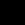 XVI. kafli. Skilameðferð samstæðu með starfsemi í öðru aðildarríki.XVI. kafli. Skilameðferð samstæðu með starfsemi í öðru aðildarríki.[...][...] 89. gr. Skilaráð. 89. gr. Skilaráð. Ef skilavaldið fer með samstæðuskilavald skal það koma á fót samstarfsvettvangi sem nefnist skilaráð með öðrum skilastjórnvöldum, eftirlitsstjórnvöldum og Evrópsku bankaeftirlitsstofnuninni. Ef við á skal viðeigandi ráðuneytum og aðila sem ber ábyrgð á innstæðutryggingakerfi einnig boðin þátttaka í skilaráði.
 Hlutverk skilaráðs er að skiptast á upplýsingum og skapa vettvang fyrir samstarf um þau verkefni sem kveðið er á um í lögum þessum.
 Seðlabanki Íslands skal setja reglur 1) um starfsemi skilaráða samkvæmt þessari grein. Ef skilavaldið fer með samstæðuskilavald skal það koma á fót samstarfsvettvangi sem nefnist skilaráð með öðrum skilastjórnvöldum, eftirlitsstjórnvöldum og Evrópsku bankaeftirlitsstofnuninni. Ef við á skal viðeigandi ráðuneytum og aðila sem ber ábyrgð á innstæðutryggingakerfi einnig boðin þátttaka í skilaráði.
 Hlutverk skilaráðs er að skiptast á upplýsingum og skapa vettvang fyrir samstarf um þau verkefni sem kveðið er á um í lögum þessum.
 Seðlabanki Íslands skal setja reglur 1) um starfsemi skilaráða samkvæmt þessari grein.XVIII. kafli. Þvingunarúrræði og viðurlög.XVIII. kafli. Þvingunarúrræði og viðurlög.[...][...] 94. gr. Stjórnvaldssektir. 94. gr. Stjórnvaldssektir. Seðlabanki Íslands getur lagt stjórnvaldssektir á hvern þann sem brýtur gegn eftirtöldum ákvæðum laga þessara og reglugerðum og reglum settum á grundvelli þeirra:
    1. 12. gr. um veitingu upplýsinga við gerð skilaáætlunar.
    2. 25. gr. um að halda skrá yfir fjárhagslega samninga.
    3. 14. gr. reglugerðar (ESB) 2015/63, með breytingu skv. 2. gr. a, um upplýsingaskyldu vegna greiðslu framlaga í skilasjóð. Seðlabanki Íslands getur lagt stjórnvaldssektir á hvern þann sem brýtur gegn eftirtöldum ákvæðum laga þessara og reglugerðum og reglum settum á grundvelli þeirra:
    1. 12. gr. um veitingu upplýsinga við gerð skilaáætlunar.
    2. 25. gr. um að halda skrá yfir fjárhagslega samninga.
    3. 14. gr. reglugerðar (ESB) 2015/63, með breytingu skv. 2. gr. a, um upplýsingaskyldu vegna greiðslu framlaga í skilasjóð.XIX. kafli. Önnur ákvæði.XIX. kafli. Önnur ákvæði. 102. gr. Innleiðing. 102. gr. Innleiðing. Með lögum þessum eru ákvæði eftirfarandi tilskipana innleidd:
    1. Tilskipun Evrópuþingsins og ráðsins 2014/59/ESB frá 15. maí 2014 sem kemur á ramma um endurreisn og skilameðferð lánastofnana og verðbréfafyrirtækja og breytingu á tilskipun ráðsins 82/891/EBE og tilskipunum 2001/24/EB, 2002/47/EB, 2004/25/EB, 2005/56/EB, 2007/36/EB, 2011/35/ESB, 2012/30/ESB og 2013/36/ESB og reglugerðum Evrópuþingsins og ráðsins (ESB) nr. 1093/2010 og (ESB) nr. 648/2012, að undanskildum ákvæðum 4. gr. að því er varðar einfaldar endurbótaáætlanir, [5.–9. gr. og 19.–30. gr.] 1) Tilskipunin var birt í EES-viðbæti við Stjórnartíðindi Evrópusambandsins nr. 25. frá 19. apríl 2018, bls. 4–162.
    2. Tilskipun Evrópuþingsins og ráðsins (ESB) 2017/2399 frá 12. desember 2017 um breytingu á tilskipun 2014/59/ESB að því er varðar rétthæð ótryggðra skuldagerninga í réttindaröð við ógjaldfærnimeðferð sem birt var í EES-viðbæti við Stjórnartíðindi Evrópusambandsins nr. 87. frá 17. desember 2020, bls. 341–346. Með lögum þessum eru ákvæði eftirfarandi tilskipana innleidd:
    1. Tilskipun Evrópuþingsins og ráðsins 2014/59/ESB frá 15. maí 2014 sem kemur á ramma um endurreisn og skilameðferð lánastofnana og verðbréfafyrirtækja og breytingu á tilskipun ráðsins 82/891/EBE og tilskipunum 2001/24/EB, 2002/47/EB, 2004/25/EB, 2005/56/EB, 2007/36/EB, 2011/35/ESB, 2012/30/ESB og 2013/36/ESB og reglugerðum Evrópuþingsins og ráðsins (ESB) nr. 1093/2010 og (ESB) nr. 648/2012, að undanskildum ákvæðum 4. gr. að því er varðar einfaldar endurbótaáætlanir, [5.–9. gr. og 19.–30. gr.] 1) Tilskipunin var birt í EES-viðbæti við Stjórnartíðindi Evrópusambandsins nr. 25. frá 19. apríl 2018, bls. 4–162.
    2. Tilskipun Evrópuþingsins og ráðsins (ESB) 2017/2399 frá 12. desember 2017 um breytingu á tilskipun 2014/59/ESB að því er varðar rétthæð ótryggðra skuldagerninga í réttindaröð við ógjaldfærnimeðferð sem birt var í EES-viðbæti við Stjórnartíðindi Evrópusambandsins nr. 87. frá 17. desember 2020, bls. 341–346.LÖG UM FJÁRMÁLAFYRIRTÆKI, NR. 161/2002BREYTING, VERÐI FRUMVARPIÐAÐ LÖGUMIX. kafli A. Endurbótaáætlun.IX. kafli A. Endurbótaáætlun. 82. gr. a. Endurbótaáætlun lánastofnunar og verðbréfafyrirtækis. 82. gr. a. Endurbótaáætlun lánastofnunar og verðbréfafyrirtækis.[...][...][...][...] [Skilavald í skilningi laga um skilameðferð lánastofnana og verðbréfafyrirtækja skal hafa aðgang að endurbótaáætlun lánastofnana og verðbréfafyrirtækja og greina hvort aðgerðir í henni geti haft skaðleg áhrif á skilabærni viðkomandi fyrirtækis þegar áætlunin liggur fyrir. Skilavaldið getur lagt til við Fjármálaeftirlitið að fjalla um þau áhrif. [Skilavald í skilningi laga um skilameðferð lánastofnana og verðbréfafyrirtækja skal hafa aðgang að endurbótaáætlun lánastofnana og verðbréfafyrirtækja og greina hvort aðgerðir í henni geti haft skaðleg áhrif á skilabærni viðkomandi fyrirtækis. Skilavaldið getur lagt til við Fjármálaeftirlitið að fjalla um þau áhrif.XII. kafli. Endurskipulagning fjárhags, slit og samruni fjármálafyrirtækja.XII. kafli. Endurskipulagning fjárhags, slit og samruni fjármálafyrirtækja.A. Endurskipulagning fjárhags lánastofnana og verðbréfafyrirtækja.A. Endurskipulagning fjárhags lánastofnana og verðbréfafyrirtækja. [98. gr. Endurskipulagning fjárhags.
 Með endurskipulagningu fjárhags [lánastofnunar og verðbréfafyrirtækis] 1) er átt við ráðstafanir sem ætlað er að viðhalda fjárhagslegri stöðu lánastofnunar [og verðbréfafyrirtækis] 1) eða koma henni í eðlilegt horf og gætu haft áhrif á áður fengin réttindi þriðja aðila, þ.m.t. ráðstafanir sem fela í sér hugsanlega greiðslustöðvun, frestun fullnusturáðstafana eða lækkun á kröfum. Sé lánastofnun [og verðbréfafyrirtæki] 1) með höfuðstöðvar á Íslandi er með endurskipulagningu fjárhags átt við heimild til greiðslustöðvunar og heimild til að leita nauðasamnings samkvæmt lögum um gjaldþrotaskipti o. fl., nr. 21/1991. [Til endurskipulagningar fjárhags teljast einnig skilaaðgerðir sem gripið er til á grundvelli laga um skilameðferð lánastofnana og verðbréfafyrirtækja.] 1)
 Lög um gjaldþrotaskipti o. fl., nr. 21/1991, gilda um heimild lánastofnunar [og verðbréfafyrirtækis] 1) til að leita greiðslustöðvunar og nauðasamnings og framkvæmd slíkra ráðstafana enda sé ekki á annan veg mælt í lögum þessum.
 [Hafi fjármálafyrirtæki verið veitt heimild til greiðslustöðvunar er nægilegt að birta fundarboð skv. 2. mgr. 13. gr. og 5. mgr. 17. gr. laga um gjaldþrotaskipti o.fl. með auglýsingu sem birt er í að minnsta kosti tveimur dagblöðum hér á landi og í hverju þeirra ríkja þar sem útibú hafa verið rekin.] 2)
 [… 3)
 Þegar lánastofnun eða verðbréfafyrirtæki undirgengst endurskipulagningu fjárhags eða slitameðferð sem hluta skilameðferðar á grundvelli laga um skilameðferð lánastofnana og verðbréfafyrirtækja skulu ákvæði þeirra laga gilda um þagnarskyldu vegna samráðs við lögbær yfirvöld í öðrum aðildarríkjum.] 1)] 4) [98. gr. Endurskipulagning fjárhags.
 Með endurskipulagningu fjárhags [lánastofnunar og verðbréfafyrirtækis] 1) er átt við ráðstafanir sem ætlað er að viðhalda fjárhagslegri stöðu lánastofnunar [og verðbréfafyrirtækis] 1) eða koma henni í eðlilegt horf og gætu haft áhrif á áður fengin réttindi þriðja aðila, þ.m.t. ráðstafanir sem fela í sér hugsanlega greiðslustöðvun, frestun fullnusturáðstafana eða lækkun á kröfum. Sé lánastofnun [og verðbréfafyrirtæki] 1) með höfuðstöðvar á Íslandi er með endurskipulagningu fjárhags átt við heimild til greiðslustöðvunar og heimild til að leita nauðasamnings samkvæmt lögum um gjaldþrotaskipti o. fl., nr. 21/1991.
 Lög um gjaldþrotaskipti o. fl., nr. 21/1991, gilda um heimild lánastofnunar [og verðbréfafyrirtækis] 1) til að leita greiðslustöðvunar og nauðasamnings og framkvæmd slíkra ráðstafana enda sé ekki á annan veg mælt í lögum þessum.
 [Hafi fjármálafyrirtæki verið veitt heimild til greiðslustöðvunar er nægilegt að birta fundarboð skv. 2. mgr. 13. gr. og 5. mgr. 17. gr. laga um gjaldþrotaskipti o.fl. með auglýsingu sem birt er í að minnsta kosti tveimur dagblöðum hér á landi og í hverju þeirra ríkja þar sem útibú hafa verið rekin.] 2)
 [… 3)
 Þegar lánastofnun eða verðbréfafyrirtæki undirgengst endurskipulagningu fjárhags eða slitameðferð  um skilameðferð lánastofnana og verðbréfafyrirtækja skulu ákvæði þeirra laga gilda um þagnarskyldu vegna samráðs við lögbær yfirvöld í öðrum aðildarríkjum.]B. Slit.B. Slit.[...][...] [102. gr.]1) [Meðferð krafna o.fl.[...] [[Við slit á fjármálafyrirtæki gilda, eftir því sem við á, reglur laga um skilameðferð lánastofnana og verðbréfafyrirtækja eða laga um gjaldþrotaskipti o.fl. um forgang og rétthæð krafna.] [102. gr.]1) [Meðferð krafna o.fl.[...] [[Við slit á fjármálafyrirtæki gildareglur laga um skilameðferð lánastofnana og verðbréfafyrirtækja l um gjaldþrotaskipti o.fl. um forgang og rétthæð krafna.]LÖG UM ÖRYGGI FYRIRMÆLA Í GREIÐSLUKERFUM OG VERÐBRÉFAUPPGJÖRSKERFUM, NR. 90/1999BREYTING, VERÐI FRUMVARPIÐAÐ LÖGUMI. kafli. Gildissvið og skilgreiningar.I. kafli. Gildissvið og skilgreiningar. 2. gr. 2. gr. Í lögum þessum merkir:9. Þátttakandi: Stofnun, milligönguaðili, greiðslujöfnunarstöð, uppgjörsaðili eða kerfisstjóri. Sami þátttakandi getur gegnt hlutverki milligönguaðila, uppgjörsaðila eða greiðslujöfnunarstöðvar, öllum fyrrgreindum hlutverkum í einu eða hluta þeirra.9. Þátttakandi: Stofnun, milligönguaðili, greiðslujöfnunarstöð, uppgjörsaðili kerfisstjóri. Sami þátttakandi getur gegnt hlutverki milligönguaðila, uppgjörsaðila eða greiðslujöfnunarstöðvar, öllum fyrrgreindum hlutverkum í einu eða hluta þeirra.